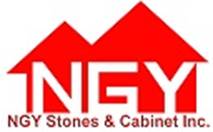 NGY Stone & Cabinet Inc is seeking Independent Sales Rep for all territories.If you have interest, please contact Gigi Dalrymple at gigid@ngystones.com or visit us at Booth # N145.Thank You